EWE- 3nd Project Meeting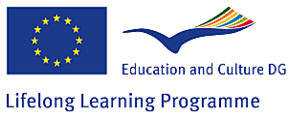  Roccalumera – Messina Italy - 21th - 25th May 2014prog. n.2013 -1-ES1-LEO04-72258 5DateActivityWith…21.05.2014 WednesdayArrival DayCarlo MastroeniGiuseppe BriguglioTommaso Briguglio22.05.2014 Thursday08.30 Meeting at hotel  “Main Palace Hotel”09.30 “Godfather Tour” in Savoca12.30 Lunch at  "Quasimodo’s Park of Roccalumera"15.00 Visit of Taormina’s city21,00 Dinner in Forza d’AgròCarlo MastroeniGiuseppe BriguglioTommaso Briguglio23.05.2014 Friday 08.30 Meeting at hotel  “Main Palace Hotel”09.30 Visit of  the school of vocational training "Antonello da Messina " in Messina13.00 Lunch 15.00 Work session17.00 Coffe Break20.30 Intercultural “Woman Fest” DinnerCarlo MastroeniEnzo CambriaGiuseppe BriguglioTommaso Briguglio24.05.2014 Saturday08.30 Meeting at hotel  “Main Palace Hotel”09.30  Work Session 11.30 Tour of historical places in the city13.00 Lunch in Messina15.30 Work session16.30 Coffe Break17.00 Work session21.00 Farewell Dinner Carlo MastroeniEnzo CambriaGiuseppe BriguglioTommaso Briguglio25.05.2014SundayDeparture DayCarlo MastroeniGiuseppe BriguglioTommaso Briguglio